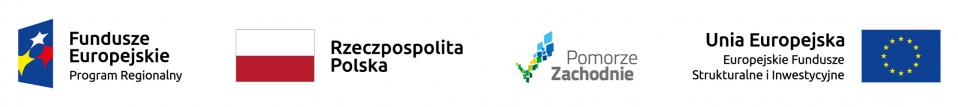 BZP-5.271.1.20.2020.AB                                                                                     Koszalin, dn. 02.07.2020 r.Do Wykonawców biorących udział w postępowaniu o udzielenie zamówienia publicznego prowadzonego w trybie przetargu nieograniczonego na: Przebudowę drogi powiatowej ul. Tadeusza Kościuszki w Koszalinie 
w ramach zadania inwestycyjnego „Rejon ulic: Marszałka J. Piłsudskiego, T. Kościuszki, L. Waryńskiego”, w tym etapy:1. „Przebudowa drogi powiatowej nr 5513Z - ul. T. Kościuszki w Koszalinie na odcinku od ul. Marszałka J. Piłsudskiego do ul. Rotmistrza W. Pileckiego wraz ze skrzyżowaniem ulic Marszałka J. Piłsudskiego / T. Kościuszki / L. Waryńskiego”2. „Oświetlenie drogi powiatowej nr 5513Z - ul. T. Kościuszki w Koszalinie na odcinku od ul. Marszałka J. Piłsudskiego do ul. Rotmistrza W. Pileckiego wraz ze skrzyżowaniem ulic Marszałka J. Piłsudskiego / T. Kościuszki / L. Waryńskiego”. ZAPYTANIA I ODPOWIEDZI 5Zamawiający Gmina Miasto Koszalin, działając w oparciu o art. 38 ust. 1 i ust. 2 ustawy z dnia 
29 stycznia 2004 r. Prawo zamówień publicznych (t.j. Dz.U. z 2019 r. poz. 1843), informuje, 
iż w przedmiotowym postępowaniu wpłynęły następujące zapytania do specyfikacji istotnych warunków zamówienia, (numeracja pytań z zachowaniem ciągłości wszystkich pytań zadanych w postępowaniu),
na które udziela odpowiedzi:Pytanie nr 28Zwracam się z zapytaniem dotyczącym zdolności technicznych lub zawodowych do przetargu pod nazwą: „Przebudowa drogi powiatowej ul. Tadeusza Kościuszki w Koszalinie", czy Zamawiający zgodzi się na obniżenie wartości w pkt. 5  ppkt. 2.1.1 b) SIWZ  nr referencyjny BZP-5.271.1.20.2020.ABZ„Jedną budowę lub przebudowę sieci wodociągowej o wartości zamówienia minimum 100.000,00 zł brutto"Na „Jedną budowę lub przebudowę sieci wodociągowej o wartości zamówienia minimum 45.000,00 zł brutto"?Odpowiedź na pytanie nr 28:Nie.Zamawiający podtrzymuje dotychczasowe wymagania dotyczące minimalnej wartości robót w zakresie budowy lub przebudowy sieci wodociągowej.								PREZYDENT MIASTA								    Piotr Jedliński